TOROS ÜNİVERSİTESİ SAĞLIK BİLİMLERİ FAKÜLTESİ SAĞLIK YÖNETİMİ BÖLÜMÜ 2022-2023 EĞİTİM ÖĞRETİM YILI GÜZ DÖNEMİ ARA SINAV PROGRAMI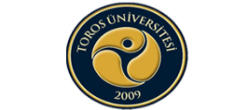       GünPazartesiPazartesiSalıSalıÇarşambaPerşembePerşembeCuma08.00-09.0009.10-10.00Ders Kodu: İSL101Ders Adı: İşletme Bilimine Giriş I Sınıf: B206 (2. Kat)Prof. Dr. Abdullah ÇALIŞKANDers Kodu: İSL101Ders Adı: İşletme Bilimine Giriş I Sınıf: B206 (2. Kat)Prof. Dr. Abdullah ÇALIŞKANDers Kodu: İNG101Ders Adı: İngilizce ISınıf: B406 (4. Kat)Öğr. Gör. Özgür SANDAL Ders Kodu: SKY203 Ders Adı: İstatistik Sınıf: Bahçelievler KampüsüDoç. Dr. Ayhan DEMİRCİDers Kodu: SKY107 Ders Adı: Sağlık Yönetimine Giriş Sınıf: B205 (2.Kat)Dr. Öğr. Üyesi Abdullah Çetin YİĞİTDers Kodu: SKY433 Ders Adı: Sağlık Hukuku Sınıf: B206 (2. Kat)Dr. M. Süleyman SAKAR10.10-11.00Ders Kodu: SKY317Ders Adı: Sağlık Ekonomisi Sınıf: B206 (2. Kat)Dr. Öğr. Üyesi Aydan KAYSERİLİDers Kodu: ING201Ders Adı: Yabancı Dil II Sınıf: B406 (4. Kat)Öğr. Gör. Özgür SANDALDers Kodu: SKY437Ders Adı: Karşılaştırmalı Sağlık Sistemleri Sınıf: B206 (2. Kat)Dr. Öğr. Üyesi Aydan KAYSERİLİDers Kodu: SKY451Ders Adı: Sağlık Kurumlarında Liderlik Sınıf: B206 (2. Kat)Dr. Öğr. Üyesi Abdullah Çetin YİĞİTDers Kodu: SKY319Ders Adı: Hastane Örgüt ve Yönetimi II Sınıf: B206 (2. Kat)Doç. Dr. E. Özlem KÖROĞLUDers Kodu: SKY109Ders Adı: Örgüt Psikolojisi Sınıf: B205 (2.Kat)Prof. Dr. Abdullah ÇALIŞKANDers Kodu: SKY327Ders Adı: iş Sağlığı ve Güvenliği Sınıf: B206 (2. Kat)Öğr. Gör. Sabri KALKAN11.10-12.00Ders Kodu: SKY215Ders Adı: Sağlık Yönetimi II Sınıf: B206 (2. Kat)Dr. Öğr. Üyesi Aydan KAYSERİLİDers Kodu: SKY431Ders Adı: Sağlık Kurumlarında Stratejik Yönetim Sınıf: B205 (2. Kat)Prof. Dr. Abdullah ÇalışkanDers Kodu: SKY321Ders Adı: Mesleki İngilizce Sınıf: B205 (2. Kat)Öğr. Gör. Özgür SANDALDers Kodu: SKY321Ders Adı: Mesleki İngilizce Sınıf: B205 (2. Kat)Öğr. Gör. Özgür SANDALDers Kodu: SKY217Ders Adı: Sağlık Kurumlarında Etik Sınıf: B205 (2. Kat)Dr. Serdar MERMERDers Kodu: SKY447Ders Adı: Kurum Beslenmesi Sınıf: B205 (2.Kat)Dr. Öğr. Üyesi Eda PARLAKDers Kodu: SKY447Ders Adı: Kurum Beslenmesi Sınıf: B205 (2.Kat)Dr. Öğr. Üyesi Eda PARLAKDers Kodu: SKY431 Ders Adı: Araştırma Yöntemleri Sınıf: B205 (2. Kat)Prof. Dr. Abdullah ÇALIŞKANÖĞLE TATİLİÖĞLE TATİLİÖĞLE TATİLİÖĞLE TATİLİÖĞLE TATİLİÖĞLE TATİLİÖĞLE TATİLİÖĞLE TATİLİÖĞLE TATİLİ13.10-14.00Ders Kodu: SKY221Ders Adı: Genel Muhasebe I Sınıf: B206 (2. Kat)Dr. Öğr. Üyesi Abdullah Çetin YİĞİTDers Kodu: MAT101Ders Adı: Matematik Sınıf: B205 (2.Kat)Öğr. Gör. Akın ABADers Kodu: ATA 101Ders Adı: Ata. İlk. ve İnk. Tar II Sınıf: B406 (4. Kat)Öğr. Gör. Ercan BOLATDers Kodu: SKY223Ders Adı: Sağlık Kurumlarında Örgütsel Davranış Sınıf: B205 (2. Kat)Prof. Dr. Abdullah ÇALIŞKANDers Kodu: EKO101 Ders Adı: İktisat I Sınıf: Bahçelievler KampüsüDr. Öğr. Üyesi Gökçe MANAVGATDers Kodu: COM101Ders Adı: Bilgisayara Giriş (Yüz Yüze)Sınıf: B406 (4. Kat)Öğr. Gör. Burak CANDers Kodu: COM101Ders Adı: Bilgisayara Giriş (Yüz Yüze)Sınıf: B406 (4. Kat)Öğr. Gör. Burak CAN14.10-15.00Ders Kodu: KRY101Ders Adı: Kariyer Planlama Sınıf: B406 (4. Kat)Dr. Öğr. Üyesi Aydan KAYSERİLİDers Kodu: SKY333Ders Adı: Sağlık Kurumlarında Çağdaş Yaklaşımlar Sınıf: B205 (2. Kat)Doç. Dr. E. Özlem KÖROĞLUDers Kodu:TD101Ders Adı: Türk Dil ve Edeb. II Sınıf: B406 (4. Kat)Öğr. Gör. Nevzat EROLDers Kodu: SKY449Ders Adı: Sağlık Turizmi Sınıf: B206 (2. Kat)Doç. Dr. E. Özlem KÖROĞLUDers Kodu: SKY335Ders Adı: Sağlık Kurumlarında Finansal Yönetim Sınıf: B205 (2. Kat)Dr. Öğr. Üyesi Abdullah Çetin YİĞİTDers Kodu: SKY331Ders Adı: Sağlık Kurumlarında Maliyet Muhasebesi Sınıf: B205 (2. Kat)Dr. Öğr. Üyesi Abdullah Çetin YİĞİTDers Kodu: SKY331Ders Adı: Sağlık Kurumlarında Maliyet Muhasebesi Sınıf: B205 (2. Kat)Dr. Öğr. Üyesi Abdullah Çetin YİĞİTDers Kodu: HUK101Ders Adı: Temel Hukuk Sınıf: B205 (2. Kat)Doç. Dr. E. Özlem KÖROĞLU15.10-16.00Ders Kodu: SKY225Ders Adı: İş HukukuSınıf: B205Dr. M. Süleyman SAKARDers Kodu: İŞD101Ders Adı: İşaret DiliSınıf: B208 (2.KAT)Öğr. Gör. Esen HAZIRDers Kodu: SKY435Ders Adı: Sağlık Kurumlarında Pazarlama Sınıf: B206 (2. Kat)Dr. Öğr. Üyesi Aydan KayseriliDers Kodu: SKY453Ders Adı: Sağlık Kurumlarında Örnek Olay Analizi Sınıf: B206 (2. Kat)Doç. Dr. E. Özlem KÖROĞLUDers Kodu: SKY453Ders Adı: Sağlık Kurumlarında Örnek Olay Analizi Sınıf: B206 (2. Kat)Doç. Dr. E. Özlem KÖROĞLU16.10-17.00Ders Kodu: SKY337Ders Adı: Protokol ve Sosyal Davranışlar Sınıf: B205 (2. Kat)Okt. Nevzat EROL